Муниципальное дошкольное бюджетное образовательное учреждение Детский сад № 1 «Матрёшка»Проект «Персональный сайт воспитателя –инструмент педагогического взаимодействия»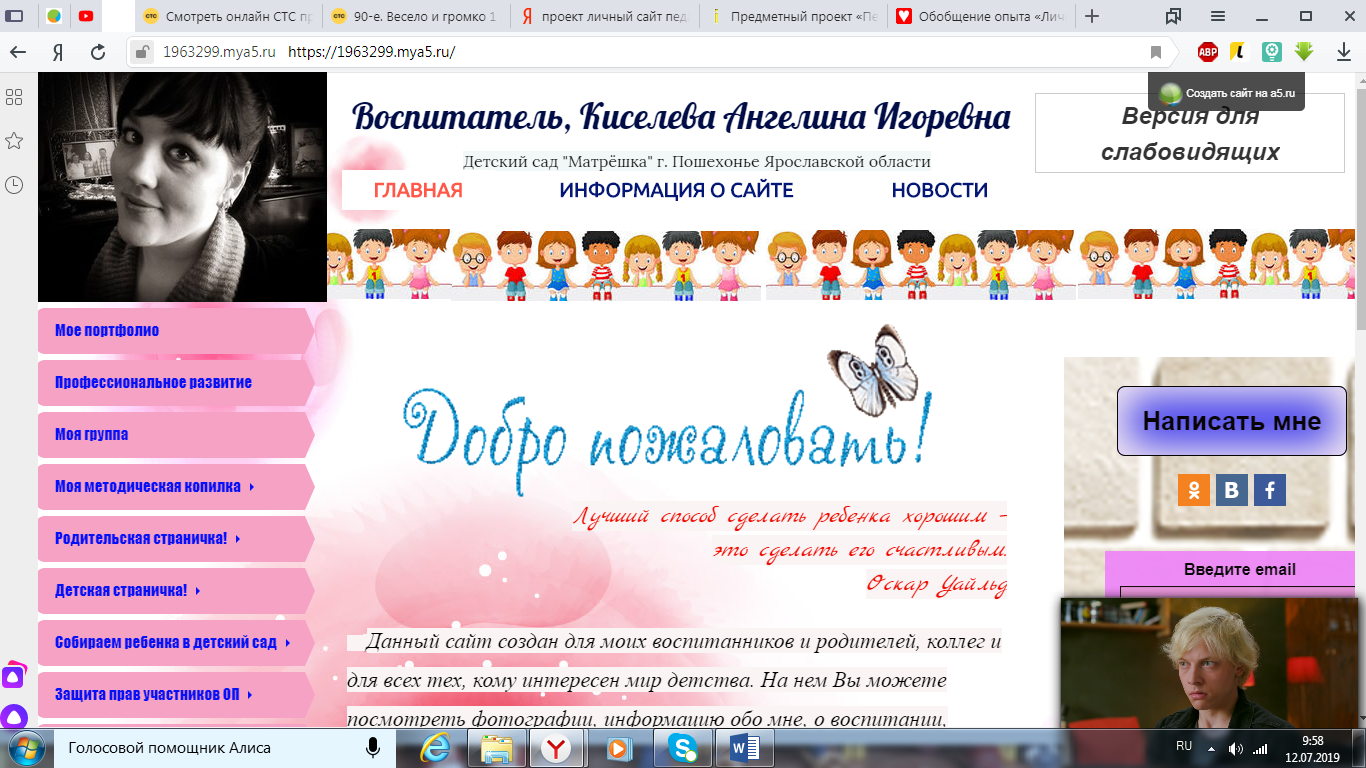 Разработала:Воспитатель, Киселева А.И.Пошехонье, 2017 год.Проблема.Внедрения ИКТ в работу детского сада обусловлено одним из требований к кадровому обеспечению, что является новизной и регламентируется ФГОС - владение педагогом основами работы с текстовыми редакторами, электронными таблицами, электронной почтой и браузерами, мультимедийным оборудованием и другим.С 2016 учебного года коллективом МДБОУ ДС №1 «Матрешка» реализуется проект «Группа в социальной сети», мы нацелены на создание, так называемого информационно-образовательное пространства для сотрудничества с родительской общественностью района. Наша главная задача: наладить тесное и постоянное взаимодействие с семьями дошкольников. Ввиду того что, главной проблемой нашего детского сада является его отдаленность от города, детей подвозят на школьном автобусе, и педагоги не имеют возможности полноценного общения с родителями, а с другой стороны не все родители имеют возможность посетить группу, в которую ходит его ребенок.Информационно - образовательное пространство выполняет просветительные функции для родителей, но не для всех участников образовательного процесса. Поэтому я, встала перед проблемой создания образовательной площадки и для родителей, и для детей, и для коллег.Актуальность.Современные требования к педагогу, согласно нормативных документов – Закона Об образовании в РФ, ФГОС дошкольного образования, профессионального стандарта педагога, существенно изменились: Педагог 21 века - это не просто воспитатель, он – наставник и вдохновитель развития творческого начала ребёнка, помощник и советчик родителям, заинтересованным в образовании своих детей и в общем всесторонне развитая личность.И в этом случае - персональный сайт в сети Интернета - это уникальная возможность вести равноправный диалог с коллегами, родителями, современный способ трансляции своего педагогического опыта по различным проблемным вопросам и образовательный инструмент саморазвития педагога. Создание сайта открывает для нас новую среду и новые возможности. Сайт оказывает огромную роль на развитие, самосовершенствование педагога, как профессионала и как личности.  При этом у каждого есть возможность не только представить опыт своей работы, рассказать о достижениях, успехах, но и взглянуть на себя, свою деятельность со стороны.Работая над созданием сайта, ты сам выступаешь не только в роли администратора, пользователя, но и роли независимого эксперта, желая наполнить сайт интересным содержанием, поднять его на должный уровень. Кроме того, личный сайт сильно отличается от странички на официальном сайте ДОО тем, что воспитатель может в любое время, не зависимо от администрации заниматься пополнением информации и доработку рубрик. А также вести диалог с родителями и коллегами.Цель: создать условия для интерактивной формы взаимодействия всех участников единого образовательного пространства (педагогов, воспитанников и их родителей)Задачи:Взаимодействие и сотрудничество с родителями посредством общения на страницах сайта.Педагогическое просвещение родителей (полезные ссылки, статьи о закономерностях развития и особенностях методики воспитания детей дошкольного возраста.)Знакомство родителей с деятельностью детей в группе: статьи, фото- и видео - материалыИнформирование родителей о предстоящих мероприятиях, новостях.Проведение психологической работы с родителями, с возможностью заполнения ими анкет и опросников непосредственно на сайте.Размещение интересной информации для родителей и детей: лучшие рисунки и поделки, тексты песен и стихотворений для разучивания дома и пр.Обмен опытом с педагогамисоздание современной информационной среды для основных заказчиков образовательных услуг – родителей воспитанников (законных представителей);расширение возможностей использования сети Интернет для взаимодействия с общественностью;привлечение родителей к активному участию в жизни ДОО;выявление эффективных подходов к созданию портфолио воспитателя с использованием информационных коммуникационных технологий.Описание проекта.Персональный сайт воспитателя – современный инструмент обучения. Он позволяет обеспечить открытость, доступность и наглядность образования.Открытость образования может быть обеспечена за счёт размещения на сайте: информацию о воспитателе (уровень образования и профессионального развития) , авторских разработок педагога, дидактического материала, консультативной информации, фото-, видеоматериалы, дополнительную информацию (планы работы, конкурсы, мероприятия) и другое.Доступность образования заключается в размещении на предметном сайте воспитателя: материалов, которыми родители могут воспользоваться в любое время, в целях развития своего ребенка;ссылок на образовательные порталы, для: поиска необходимой информации в области дошкольного образования, контактных данных воспитателя и ДОО, что позволит оперативно связаться с педагогом посредством электронной почты или других средств коммуникацийНаглядность образования заключается в представлении на сайте консультативных пунктов, наглядной информации о жизни группы.Структура сайта:Структуру персонального сайта определяет воспитатель. Каждый сайт индивидуален и отражает профессиональную деятельность конкретного педагога. Персональный сайт воспитателя – образовательный сайт, предназначенный для воспитанников, коллег и родителей. В связи с этим структура сайта и его наполнение должны быть интуитивно понятны пользователям. 
Материалы, представленные на предметном сайте, разнообразны: Главная (главная информация; рубрика «Написать мне»; анкетирование-отзыв о сайте (результаты анкетирования приходят на личную почту воспитателя, это дает возможность оперативного анализа работы сайта)Информация о сайте (Информация о проекте «Персональный сайте педагога – инструмент педагогического взаимодействия», достижения педагога в организации работы сайта.)Новости (Актуальные новости ДОО)Мое портфолио (Информация о воспитателе, об уровне образования, профессиональном развитии)Профессиональное развитие (Сведения об ориентирах и результативности индивидуального профессионального развития)Моя группа (Фотографии воспитанников педагога)Моя методическая копилка (Личные методические разработки воспитателя, предназначенные для обмена опытом с коллегами), имеет разделы: Проектная деятельность (Разработанные проекты, реализованные или находящиеся на стадии реализации), Сценарии утренников, Сценарии театрализованных представлений, Конспекты занятий (ОД), Картотеки, Методические разработки, Опыт работы (Информационные справки об опыте работы).Родительская страничка! (Консультационный раздел для родителей, подразумевающий обратную связь), включают разделы: Страничка для родителей (Актуальные опросники, анкетирование), Консультации (Консультации, памятки и другие информационно-образовательные статьи), Видео-консультации (Консультативный видео-пункт психолого-педагогической поддержки родителей)Детская страничка! (материалы, которыми родители могут воспользоваться в любое время, в целях развития своего ребенка), включают разделы: Игротека (развивающие онлайн-игры «Играемся», на развитие внимания, памяти, логики, мышления, основных математических представлений; познавательные игры и другое), Песенки для детей (современные обучающие детские песни),Развивающие мультфильмы (мультфильмы, формирующие представления об окружающем мире, развивающие речь и математические представления детей) Собираем ребенка в детский сад (консультативная страничка для родителей детей, не посещающих ДОО), включает разделы: Игры с детьми дома (1-2 года), Что ребенок должен уметь перед детским садомЗащита прав участников ОП (страничка ответственного по защите прав участников образовательного процесса), включает разделы: Информация (основная информация об уполномоченных по защите прав Ярославской области, Пошехонского района), Профилактика конфликтов (консультативная помощь по профилактике конфликтов),Правовая информация (консультативная помощь по правам участников образовательных отношений), Это полезно знать! (актуальная информация), Детская страничка: Я имею право! (мультфильмы, формирующие представления детей о своих правах), Я хочу задать вопрос! (раздел для онлайн-обращений граждан)Мои контакты (контактная информация воспитателя и организации)Отвечу на ваши вопросы... (Раздел онлайн-беседы с посетителями сайта)Гостевая книга (Раздел для высказывания своих пожеланий, комментариев и предложений. В данном разделе можно оставить отзывы о сайте)Карта сайта (Путеводитель по сайту)Структура сайта постоянно обновляется, разделы становятся шире, разнообразнее и информационно-богаче.План реализации проекта:Ожидаемые результаты реализации проекта:
Гипотеза: Данный проект выполнит важную роль в формировании имиджа воспитателя и ДОО в целом, так как позволит родителям, в том числе тем, кто только планирует посещать дошкольное учреждение, узнать о его деятельности, четко представлять структуру, услуги, программу обучения дошкольного образования, одним словом иметь общее представление о работе воспитателя и дошкольной организации.Ожидаемые результаты:У родителей:Проявление позиции активных участников и партнеров воспитательно – образовательного процесса;Сайт предоставит родителям возможность оперативного получения информации о жизни ДОУ, группы, проводимых мероприятиях, новостях;Позволит показать родителям, открытые мероприятия в детском саду: праздники, развлечения, мастер-классы, возможность оставлять комментарии и задавать вопросы – т. е. родитель может не только знакомиться и просматривать информацию, но и общаться с педагогами группы.Сайт предоставляет консультативную психолого-педагогическую поддержку семьям.У педагогов:Создание единого воспитательно – образовательного пространства в процессе реализации проекта;Сайт служит средством мультимедийной презентации: педагоги имеют возможность представить свои педагогические находки и опубликовывать плоды своего творчества, является инструментом обучения для родителей и обмена опытом для педагогов;Информация, представленная на сайте, является мощным фактором стимулирования педагогического творчества, дает педагогу возможность демонстрировать педагогический опыт работы на различных уровнях посредством конкурсного движения. С каждым годом увеличивается число педагогов и воспитанников, участвующих в разных конкурсах.У детей:Сайт дает возможность продолжать образовательную деятельность в домашних условия.Позволяет получать знания в игре, просмотре мультфильмов.Вывод: Эффективность работы сайта можно определить по нескольким критериям:Количество отзывов о сайте, онлайн-обращений, участие в анкетировании;А также эффективность помогает определить Яндекс-метрика, подключенная к данному сайту, которая показывает количество посещений и другие статистические данные.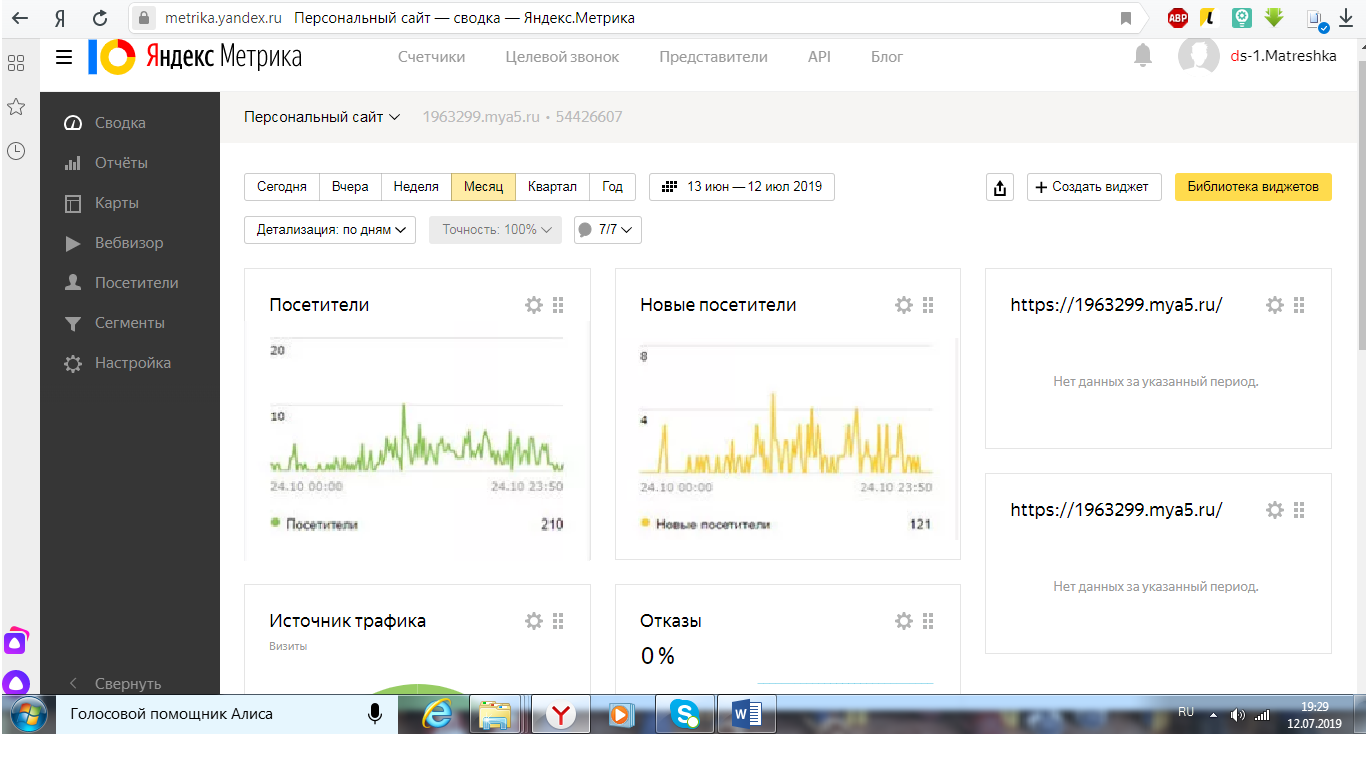 Обследовав активность голосований, отзывов и обращений, а также изучив статистику в Яндекс-метрике, я пришла к выводу, что родители и педагоги заинтересованы в моем сайте (Посетители за месяц - 210 (до 10 в день), новые посетители - 121 (с 13 июня 2017-12 июля 2018 г), а значит все ожидания оправданы. Следовательно, необходимо продолжать работу с целью педагогического взаимодействия.Согласовано:На педагогическом совете ПРОТОКОЛ №____от 30 апреля 2017 годаУтверждаю:Заведующий МДОУ ДС №1 «Матрёшка»____________________ Холманова О.Г.от 30 апреля 2017 года№Название этапаСодержание Сроки 1Подготовительный этап1. Изучить требования, предъявляемые к сайту воспитателя.Май, 2017 1Подготовительный этап2. Изучить методику создания личного сайта учителя.Июнь, 20171Подготовительный этап3. Разработать структуру модели сайта.Июнь, 20172
Создание проекта личного сайта учителя1. Выбор редактора сайта, создание шаблона.Июль, 20172
Создание проекта личного сайта учителя2.Сбор информации для наполнения сайта согласно разделам созданного шаблона.Август, 20172
Создание проекта личного сайта учителя3.Организация работы по заполнению личного сайта воспитателя.Октябрь, 20173
Техническая реализация проекта1.На данном этапе идет наполнение шаблона информацией.Ноябрь, 2017 – Май, 20183
Техническая реализация проекта2.Изучение педагогами дополнительных возможностей сайтостроения, с целью совершенствования созданного шаблона.постоянно3
Техническая реализация проекта3.Обновление, пополнение сайта, модернизация, реклама, работа со средствами обратной связи.постоянно4.Методическое оформление проекта1.Разработка проекта «Персональный сайт воспитателя – инструмент педагогического взаимодействия»Май, 20174.Методическое оформление проекта2. Оформление опыта работы «Персональный сайт воспитателя –инструмент педагогического взаимодействия»Август-сентябрь, 2019